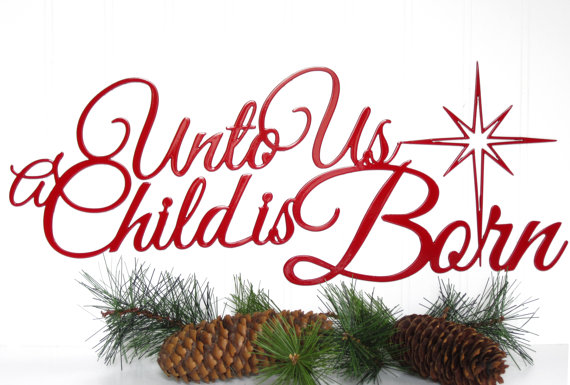 Christ Lutheran ChurchWeek at a GlanceDecember 25-January 1Today          Christmas Day9:30am        Worship -In Person & Live StreamedMonday, December 26Preschool Closed All WeekTuesday, December 279:00am        Cover G’s11:30am      DayTimer’s LunchBunchWednesday, December 28 9:45am         Bible Study (Zoom format)6:00pm         Guide Dogs of American Puppy TrainingThursday, December 29No Events Scheduled Friday, December 30 No Events ScheduledSaturday, December 31    New Year’s EveNo Events Scheduled Sunday, January 1 New Year’s Day9:30am         Worship-In Person & Live Streamed Flowers this morning are given in thanksgiving to God by Robin Black in celebration of the birth of our Lord, Jesus Christ.The Flower Chart for 2023 is now available on the door to the Usher’s Room, off of the Narthex.  All are invited to sign up to sponsor altar flowers in honor of birthdays, anniversaries or other special events, or in memory of a loved one.  Please make checks for $50 payable to Christ Lutheran Church and place in your offering envelopes the month of your sponsorship.  Thank you for helping to beautify our worship space with your gifts. Thank you to everyone for contributing to the gathering of pajamas and books for Lutheran Social Services and the gift bags for the Seafarer’s Center of Lutheran Maritime Ministries.Save the date: January 14th, 2023.  We will need volunteers to help take down the Christmas tree and other decorations.  Please meet in the sanctuary at 10am.This morning’s worship assistants:Assisting Minister: Robin BlackReader: Bryce Bonilla-Haenn Communion Assistants: Gary Burkard, Altar Guild: Claudia FitzpatrickUshers: Jeanne and Phil Peterson, Renu Moon                                     Thank you all.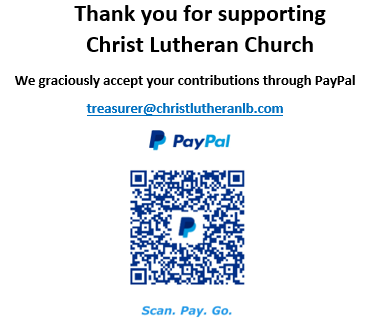 The Healing Power of the Holy SpiritWe pray for:Members at Home or in Care Centers: Justin Bartlow, Laurie Ennen, Ione Marchael, Sydney Nichols, Don Westerhoff, and Frances Willms.  Those struggling with illness or other concerns: Don Darnauer, Judy Haenn, Daniel Howard, Karen Koch, Sydney Nichols, , Stephanie Petrbok, Bary & Janice Schlieder, Doris Weinert, Kurt Weisel, Gary & Linda Zimmerman.*Family & Friends:  Marylyn, Terry, Cheryl,  Lois Brown, Zach Burkard,  Byron, John Caldwell, Scott Carr,  Mireya Cervantes, Jon Christopherson, Steve, Charlie and David Corm, Mary Croes, JD, Glenn Darnauer,  Tamara Fitzgerald, Brechin Flournoy, Alberta Gray, Cindy Gray, Helen Hagen, Evie Holdhusen, Kylie & Crystal Huber, Ray Irwin, Doris Jung, Barb Korsmo, Katrina Lahr,  Sue Lance, Lenny Lloyd, Diana Lobel, Joyce, John McCarthy, Dewey Martin,  Heather Nielsen, Hudson Nunnally, Paula Pettit, Kristina & Scott Randolph, Emily Renton, Mary Kathryn Rivera, J.R. Rose, Nina Savlov, Vicki Thompson,  Sharon and JT Tooman, Jessica, Steve and Jenny West. *Names are included on the prayer list for 30 days unless specific requests are made    through the office.We also pray for the ongoing work of: + Christ Lutheran’s Pastoral Call Committee + Linda Gawthorne among the Kogi people of Colombia  + First responders who provide safety, security, and care + Those serving in our nation's military, especially: Samuel Brown, Ryan Dorris,      Morgan Llewellyn, Johnny Luna, Jim Reeder, Steven, Brina and Michael Navarro. Please provide us with  names of  those you wouldlike to include in these prayers. + Congregations of the Greater Long Beach Conference.